MAT 2-ligaU srijedu (05.12.) učenici 6-tih, 7-og i 8-og razreda sudjelovali su u 2. krugu  MATEMATIČKE LIGE pod mentorstvom učiteljice iz matematike Nelije Lučić Lavčević. Iz 6. razreda sudjelovale su po dvije ekipe učenika i učenica:Anđela HrgovićAnica JežićPaula LadanEma MatkovićLovro CarićNikola BarbarićTeo Blaž BuratovićAntonio PajićIz 7. razreda sudjelovala je jedna ekipa učenika:Anđelo JežićMarin BuratovićIz 8. razreda sudjelovale su dvije ekipe učenica:Nina PotočnjakNika BarbarićJelena OstojićGabriela GrančićMAT liga ekipno je matematičko natjecanje učenika osnovnih i srednjih škola. Nastala je sa željom popularizacije matematike, veće motivacije učenika i njihovih mentora u radu te poticanja zajedništva i timskog rada.Važno je napomenuti da je OŠ Jelsa, Jelsa bila JEDINA otočna škola koja se prijavila i sudjelovala na ovom krugu natjecanja.U sljedećem (3.) krugu koji je po rasporedu (27.02.2019.) nadamo se još većem broju prijavljenih ekipa iz svih razreda. Čestitke još jednom svim učenicima i njihovoj mentorici na sudjelovanju i predstavljanju naše škole! 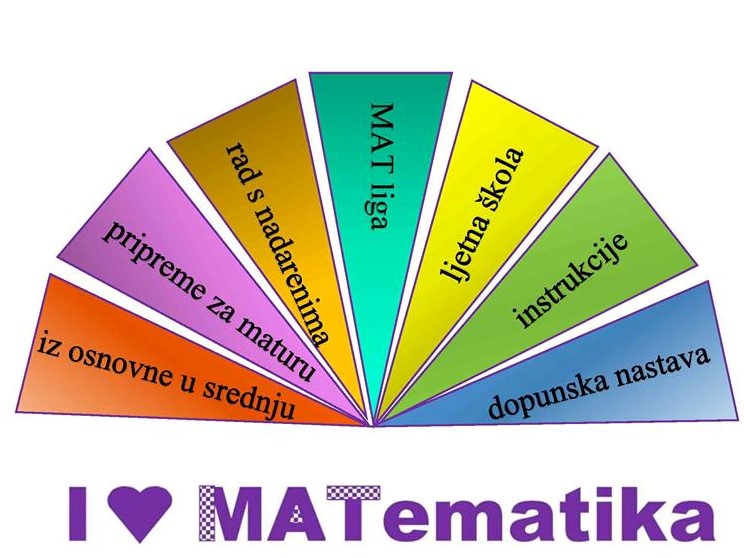 